О внесении изменений в решение Собрания депутатов   Старочукальского сельского поселения от 26.12.2016 года №1 "Об утверждении Правил землепользования и застройки   Старочукальского сельского поселения Шемуршинского района Чувашской Республики     Собрание депутатов  Старочукальского сельского поселения Шемуршинского района Чувашской Республики  решило:           Внести в решение Собрания депутатов  Старочукальского сельского поселения от   26   декабря 2016года   №1  «Об утверждении  Правил землепользования и застройки   Старочукальского сельского поселения    Шемуршинского района Чувашской   Республики»  следующие изменения:  1. Статью 47    изложить в следующей редакции: «Статья 47. Градостроительный регламент зоны делового, общественного и коммерческого назначения (О1)Виды разрешенного использования земельных участков и объектов капитального строительства, предельные размеры земельных участков и параметры разрешенного строительства, реконструкции объектов капитального строительства:Примечание:1. Виды разрешенного использования земельного участка установлены в соответствии с Классификатором видов разрешенного использования земельных участков, утвержденным уполномоченным федеральным органом исполнительной власти.2. В проекте зон охраны объекта культурного наследия, проекте объединенной зоны охраны объектов культурного наследия, устанавливаются требования к режиму использования земель и градостроительные регламенты в границах территорий указанных зон.3. Требования настоящего градостроительного регламента в части видов разрешённого использования земельных участков и объектов капитального строительства, предельных размеров земельных участков и предельных параметров разрешённого строительства, реконструкции объектов капитального строительства действуют лишь в той степени, в которой не противоречат ограничениям использования земельных участков и объектов капитального строительства, установленных проектом зон охраны объектов культурного наследия.».2. Настоящее решение вступает в силу после официального опубликования в периодическом печатном издании «Вести  Старочукальского сельского поселения» и подлежит размещению на официальном сайте администрации  Старочукальского Шемуршинского района Чувашской Республики.Председатель Собрания депутатовСтарочукальского сельского поселения Шемуршинского района Чувашской Республики                                               П.А.Ильдяков.Глава   Старочукальского сельского поселенияШемуршинского района Чувашской Республики                                                   Т.А.ЧамееваЧЁВАШ РЕСПУБЛИКИШЁМЁРШЁ РАЙОН,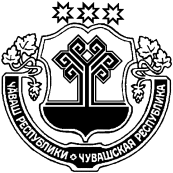 ЧУВАШСКАЯ РЕСПУБЛИКА ШЕМУРШИНСКИЙ РАЙОН КИВ, ЧУКАЛ ЯЛ ПОСЕЛЕНИЙ,Н ДЕПУТАТСЕН ПУХЁВ, ЙЫШЁНУ 15  06    2021=.   № 1 Кив. Чукал ял.СОБРАНИЕ ДЕПУТАТОВ СТАРОЧУКАЛЬСКОГО  СЕЛЬСКОГО  ПОСЕЛЕНИЯ                     РЕШЕНИЕ 15  06   2021   №  1деревня  Старые Чукалы№п/пКод (числовое обозначение)  в соответствии с КлассификаторомВид разрешенного использования земельного участка (в соответствии с Классификатором видов разрешенного использования земельных участков, утвержденным уполномоченным федеральным органом исполнительной власти)Параметры разрешенного строительства, реконструкции объектов капстроительстваПараметры разрешенного строительства, реконструкции объектов капстроительстваПараметры разрешенного строительства, реконструкции объектов капстроительстваПараметры разрешенного строительства, реконструкции объектов капстроительства№п/пКод (числовое обозначение)  в соответствии с КлассификаторомВид разрешенного использования земельного участка (в соответствии с Классификатором видов разрешенного использования земельных участков, утвержденным уполномоченным федеральным органом исполнительной власти)Предельная этажность зданий, строений, сооружений, этажПредельные размеры земельных участков (мин.-макс.), гаМаксимальный процент застройки, %Минимальные отступы от границ земельного участка1234567Основные виды и параметры разрешенного использования земельных участков и объектов капитального строительстваОсновные виды и параметры разрешенного использования земельных участков и объектов капитального строительстваОсновные виды и параметры разрешенного использования земельных участков и объектов капитального строительстваОсновные виды и параметры разрешенного использования земельных участков и объектов капитального строительстваОсновные виды и параметры разрешенного использования земельных участков и объектов капитального строительстваОсновные виды и параметры разрешенного использования земельных участков и объектов капитального строительстваОсновные виды и параметры разрешенного использования земельных участков и объектов капитального строительства12.1.1Малоэтажная многоквартирная жилая застройка4мин.0,1250333.2Социальное обслуживание3мин. 0,360343.3Бытовое обслуживание3мин.0,1275353.4.1Амбулаторно-поликлиническое обслуживание3мин. 0,360363.4.2Стационарное медицинское обслуживание3мин. 1,560373.5.1Дошкольное, начальное и среднее общее образование 3мин.0,430393.6Культурное развитие3мин. 0,2703103.8Общественное управление3мин.0,12603113.9Обеспечение научной деятельности3мин.0,07603124.1Деловое управление3мин.0,12603134.5Банковская и страховая деятельность3мин. 0,2603144.4Магазины3мин. 0,005603154.6Общественное питание3мин. 0,2603164.9Обслуживание автотранспорта2мин. 0,5803175.1Спорт3мин. 0,3803188.3Обеспечение внутреннего правопорядка3мин. 0,2603199.3Историко-культурная деятельность0мин.0,0300202.7.1Объекты гаражного назначения1мин.0,003801216.8Связь (за исключением объектов связи, размещение которых предусмотрено кодом 3.1)h:10-70ммин.0,0009 801Условно разрешенные виды и параметры использования земельных участков и объектов капитального строительстваУсловно разрешенные виды и параметры использования земельных участков и объектов капитального строительстваУсловно разрешенные виды и параметры использования земельных участков и объектов капитального строительстваУсловно разрешенные виды и параметры использования земельных участков и объектов капитального строительстваУсловно разрешенные виды и параметры использования земельных участков и объектов капитального строительстваУсловно разрешенные виды и параметры использования земельных участков и объектов капитального строительстваУсловно разрешенные виды и параметры использования земельных участков и объектов капитального строительства223.7Религиозное использование-мин. 0,3803233.10.1Амбулаторное ветеринарное обслуживание3мин.0,35603244.2Объекты торговли (торговые центры, торгово-развлекательные центры (комплексы)3мин. 0,4603254.3Рынки3мин. 0,3803264.7Гостиничное обслуживание30,06-0,6603274.8Развлечения3мин. 0,6603284.9.1Объекты придорожного сервиса2мин. 0,06803294.10Выставочно-ярмарочная деятельность2мин. 0,38013011.1Общее пользование водными объектами0мин.0,0300Вспомогательные виды и параметры использования земельных участков и объектов капитального строительстваВспомогательные виды и параметры использования земельных участков и объектов капитального строительстваВспомогательные виды и параметры использования земельных участков и объектов капитального строительстваВспомогательные виды и параметры использования земельных участков и объектов капитального строительстваВспомогательные виды и параметры использования земельных участков и объектов капитального строительстваВспомогательные виды и параметры использования земельных участков и объектов капитального строительстваВспомогательные виды и параметры использования земельных участков и объектов капитального строительства313.1Коммунальное обслуживание1мин.0,06801